1) Необходимо провести расчет переходного процесса класическим методом
- схема электрической цепи при замкнутом ключе и её
расчет;
- схема электрической цепи при разомкнутом ключе и её
расчет;
2) Расчет переходного процесса операторным методом :
- операторная схема замещения при замкнутом ключе и её
расчет;- операторная схема замещения при разомкнутом ключе и её
расчет;
3) Таблица с формулами для вопределения постоянных времени, их численные
значения, а также длительности переходного процесса;
4) Графики согласованных временных диаграмм токов и напряжений на элементах электрической цепи(все расчеты в общем виде) графики в MathCadR1=200 Oм    R2=50 Ом          R3=100 Ом     C= 20 мкф    J=1.5 А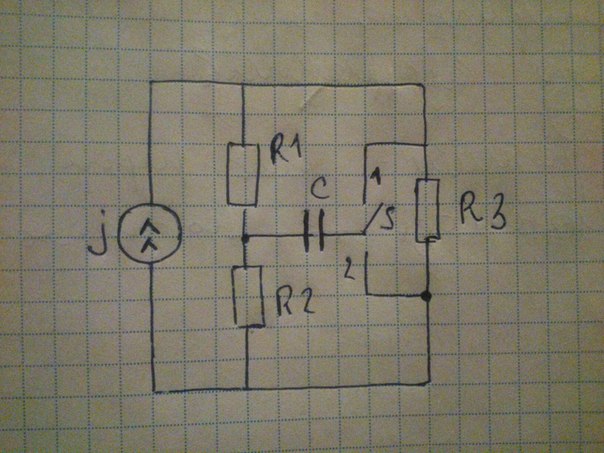 